JARO: HNÍZDA – ВЕСНА: ГНІЗДА_______________________________________________________SPOJTE PTÁČKA S JEHO HNÍZDEM – з' єднай ПТАЧКА З ЙОГО ГНІЗДЕМ 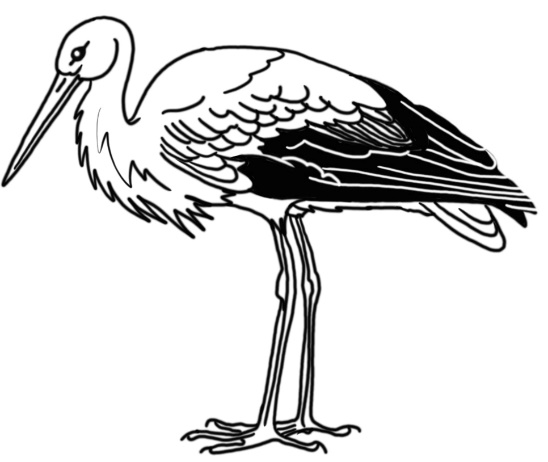 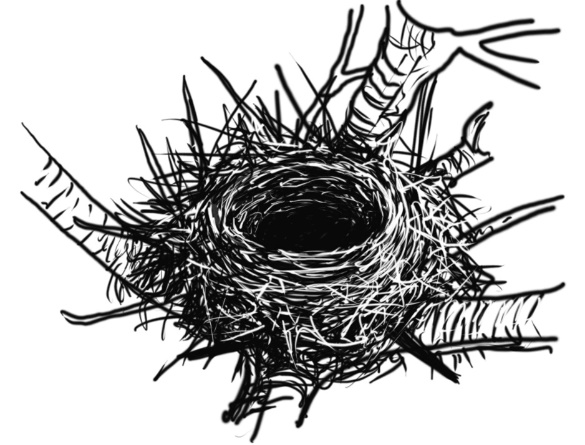 ČÁP -  леле́ка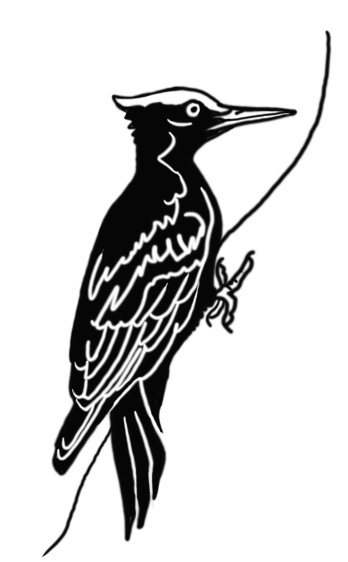 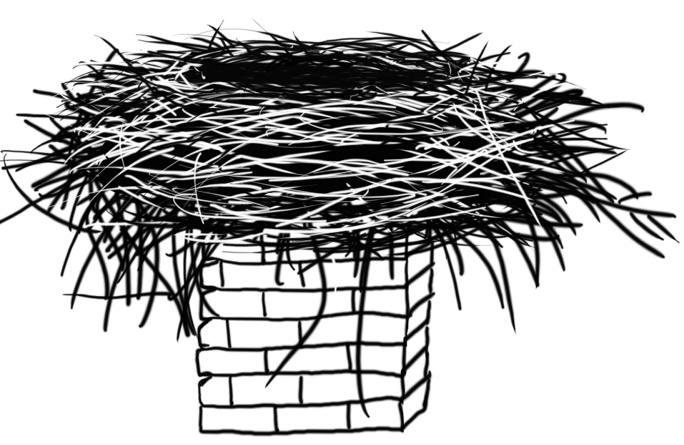 DATEL – дя́тел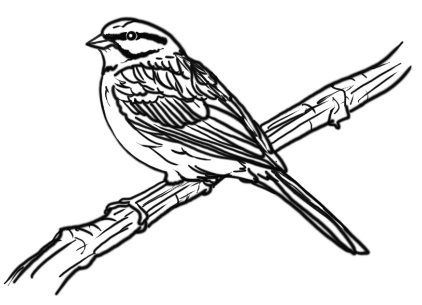 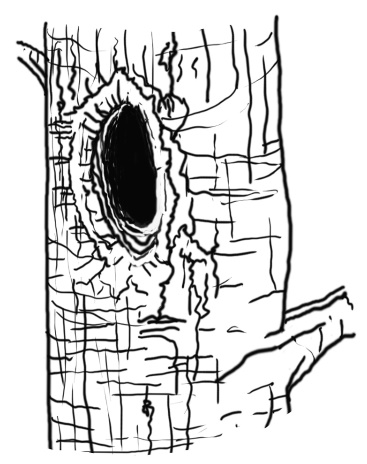 STRNAD – вівся́нка